27 марта отмечается Всемирный день театра.Мы со своими детьми старшей группы «Затейники»начали подготовку в канун Нового года. Читали с детьмисказки и выбирали ту, которая понравится дляпостановки театрализованного представления в 2019 году,так как 2019 год объявлен Годом театра. Детямпонравилась сказка С. Маршака «Двенадцать месяцев».  	В январе, согласно сценария для постановки  театрализованной сказки «12 месяцев», дети по желанию выбрали себе роли стали    учить слова. В феврале и марте репетировали с детьми сцены из сказки и готовили    атрибуты и декорации для спектакля своими руками. Рисовали деревья для картины,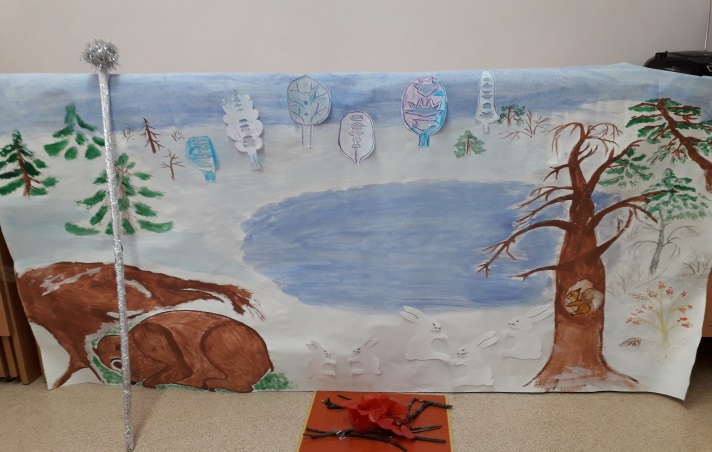   где отображен сюжет к словам месяца Декабря, что он успел сделать, чтобы передать  хозяйство месяцу Январю. Сделали из цветной бумаги подснежники, которые   собирает на поляне Настенька, костер и посох для месяцев, выучили с девочками   танец снежинок, и танец подснежников. Всем родителям разослали мобильное   приглашение на театральное представление, которое состоялось 21 марта, в рамках   родительского собрания.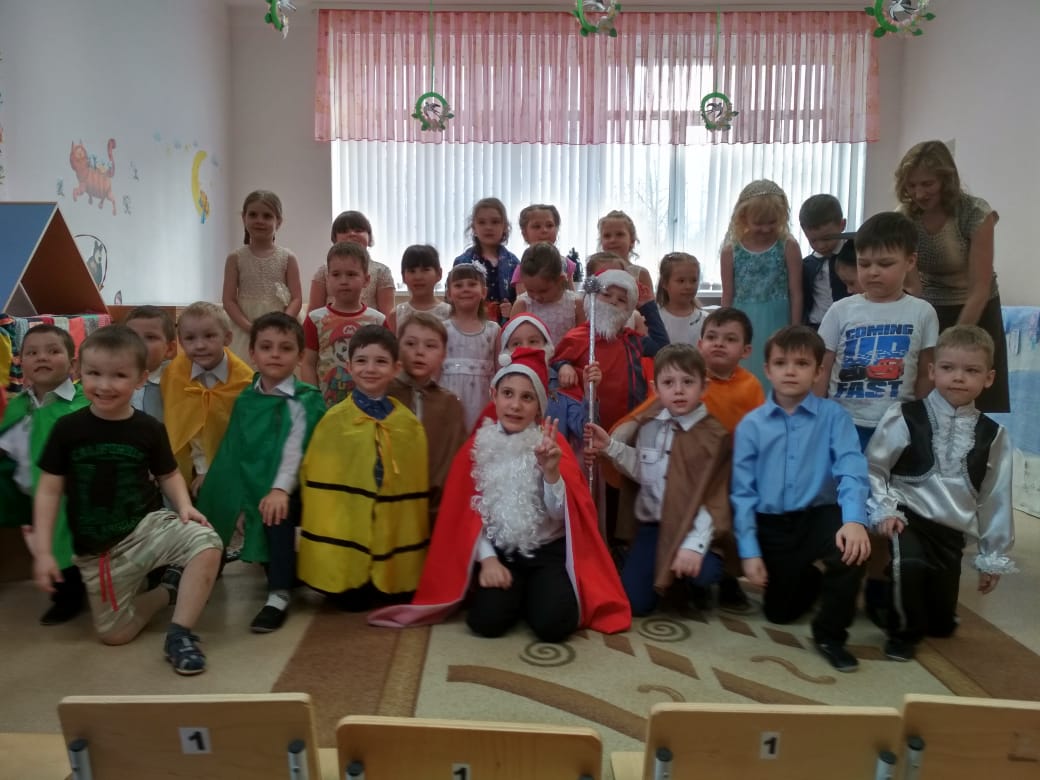 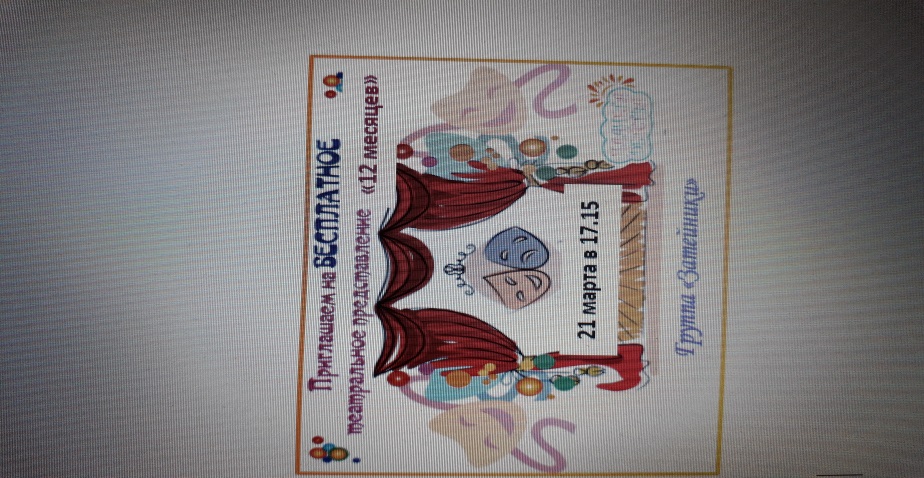   Всего в спектакле было задействовано 25 детей, закончили представление зимней   песенкой, которую с детьми учили к Новому году. Родителям понравилась наша  сказка, они посоветовали показать ее детям из других групп.                                               22 марта 2019 год. Кадочникова Надежда Анатольевна